Selections from the State Librarian
Summer 2010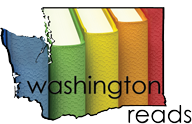 Jan Walsh, Washington State Librarian, announces her
Summer 2010 book selections.  Her theme this season is
“Washington as Place”.This broad and wide-ranging topic led me to discover a number of intriguing books that grew from Washington as place.  A sense of place is developed through experience and knowledge of an area, its history, geology, sociology, and geography; it is also further defined by the lens or filter each person brings to a place.  Its definition has many layers, blending the land with stories, art, and personalities.  Our state lends itself to diverse subjects within the broad theme, opening the door to a myriad of interesting subjects, such as architecture, adventure, tourism, environmental activism, and more.We all come from somewhere, and for now we are blessed to call magnificent Washington as our place.Jan’s comments about each book can be found on the State Library’s web page at:
http://www.sos.wa.gov/library/wa_reads/WashingtonReadsSummer2010.aspxShapiro, Ann Leda. My Island. A.L. Shapiro, 2009. 32p.	NW 979.777 SHAPIRO 2009Skewes, John and Robert Schwartz.  Seattle ABC. Illustrated by John Skewes.  Sasquatch Books, 2009.  30p.	NW OVERSIZ 979.7772 SKEWES 2009Beahm, George with the Forks Chamber of Commerce. Twilight Tours: an illustrated guide to the REAL Forks.  Underwood Books, 2009. 110p.	NW 917.9799 BEAHM 2009Browne, Susan Colleen. Little Farm in the Foothills: A Boomer Couple’s Search for the Slow Life.  A memoir with John F. Browne. Whitethorn Press, 2009.  205p.	NW 979.773 BROWNE 2009Dykstra, David C. Lake Washington 130 Homes: A Guided Tour of the Lake’s Most Magnificent Homes. Hundred Homes Publishing, 2009.  180p.	NW 728.8097 DYKSTRA 2009Hoelting, Kurt. The Circumference of Home: One Man’s Yearlong Quest for a Radically Local Life. Da Capo Press, 2010.  Distributed by Perseus Books Group. 262p.	NW 304.2097 HOELTIN 2010Kahn, Lloyd. Builders of the Pacific Coast.  Shelter Publications, 2008.  Distributed by Publishers Group West.  251p.	NW OVERSIZ 728.0979 KAHN 2008.Kreisman, Lawrence and Glenn Mason.  The Arts and Crafts Movement in the Pacific Northwest.  Timber Press, 2007.  398p.	NW 709.795 KREISMA 2007.Romano, Craig.  Columbia Highlands: Exploring Washington’s Last Frontier.  Photography by James Johnston.  Conservation Northwest with the Mountaineers Books, 2007.  124p.NW 979.7 ROMANO 2007Washington State LibraryOffice of the Secretary of State6880 Capitol Boulevard South, Tumwater, Washingtonhttp://www.sos.wa.gov/library/All books are available for check out from the Washington State Library and other libraries in Washington.  If your local library doesn’t own a book, they can request an interlibrary loan for you.  Each of the above titles is also in print, available through your favorite book store.